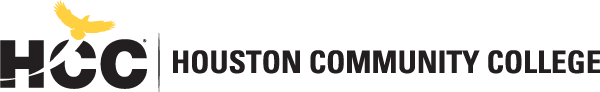 Division of Liberal Arts, Humanities and Education  World Languages Departmenthttps://www.hccs.edu/programs/areas-of-study/liberal-arts-humanities--education/world-languages/ FREN 1411: Beginning French I | Lecture-Lab| #12275Spring 2020 | 16 Weeks (1.21.2020-5.12.2020) Hybrid | Spring Branch | MW 11 a.m.-12:20 p.m.4 Credit Hours | 80 hours per semesterInstructor Contact InformationInstructor: 	Maurice Abboud			Office Phone:	713-71Office:	Spring Branch Rm 304		Office Hours:	Before or after classHCC Email:	Maurice.abboud@hccs.edu	Office Location: 	Please feel free to contact me concerning any problems that you are experiencing in this course.  Your performance in my class is very important to me.  I am available to hear the concerns and just to discuss course topics.Instructor’s Preferred Method of ContactMaurice.abboud@hccs.eduI will respond to emails within 24 hours Monday through Friday; I will reply to weekend messages on Monday mornings.What’s Exciting About This CourseThis course is an introduction to French language and cultures; practice in three communicative modes: interpersonal, presentational (speaking, writing), and interpretive (listening, reading). Progress from beginner-novice toward intermediate level proficiency.My Personal WelcomeWelcome to Beginning French I—I’m delighted that you have chosen this course!   One of my passions is to know as much as I can about human behavior, and I can hardly wait to pass that on.  I will present the information in the most exciting way I know, so that you can grasp the concepts and apply them now and hopefully throughout your life.As you read and wrestle with new ideas and facts that may challenge you, I am available to support you.  The fastest way to reach me is by my HCC email.  The best way to really discuss issues is in person and I’m available during posted office hours to tackle the questions.  My goal is for you to walk out of the course with a better understanding of yourself and of human behavior.  So please visit me or contact me by email whenever you have a question.Prerequisites and/or Co-RequisitesFREN 1411 requires college-level reading and writing skills.  The minimum requirement for enrollment in FREN 1411 is placement in college-level reading (or take INRW 0420 or ESOL 0370 as a co-requisite).  If you have enrolled in this course having satisfied these prerequisites, you have a higher chance of success than students who have not done so.  Please carefully read and consider the repeater policy in the HCCS Student Handbook.Canvas Learning Management SystemThis section of FREN 1411 will use Canvas (https://eagleonline.hccs.edu) to supplement in-class assignments, exams, and activities and also to connect with all the textbook activities.HCCS Open Lab locations may be used to access the Internet and Canvas.  USE FIREFOX OR CHROME AS THE INTERNET BROWSER. HCC Online Information and PoliciesHere is the link to information about HCC Online classes including the required Online Orientation for all fully online classes: http://www.hccs.edu/online/ Scoring Rubrics, Sample Assignments, etc.Look in Canvas for the scoring rubrics for assignments, samples of class assignments, and other information to assist you in the course.  https://eagleonline.hccs.edu/login/ldapInstructional MaterialsTextbook InformationYour required textbook is:Title: Vis-à-vis access code for Connect FREN 1411 Houston Community College Custom Text Author: AmonEdition: 7thISBN: 9781307372854Price in 2019: $70 through Connect for only access to the eBook and online assignments, $110 for book and Connect access card at the bookstore (this is with markup)he book is included in a package that contains the text as well as an access code and are found at the HCC Bookstore. Order your book here: HCC Bookstore. Temporary Free Access to E-BookInformation will be provided on Canvas and in the classroom.Here is the link to get temporary free access to a digital version of the text for fourteen days:https://eagleonline.hccs.edu/courses/79525/files/10331516/downloadOther Instructional ResourcesPublisher’s Digital WorkbookTutoringHCC provides free, confidential, and convenient academic support, including writing critiques,  to HCC students in an online environment and on campus.  Tutoring is provided by HCC personnel in order to ensure that it is contextual and appropriate.  Visit the HCC Tutoring Services website for services provided.LibrariesThe HCC Library System consists of 9 libraries and 6 Electronic Resource Centers (ERCs) that are inviting places to study and collaborate on projects.  Librarians are available both at the libraries and online to show you how to locate and use the resources you need.  The libraries maintain a large selection of electronic resources as well as collections of books, magazines, newspapers, and audiovisual materials.  The portal to all libraries’ resources and services is the HCCS library web page at http://library.hccs.edu.Supplementary InstructionSupplemental Instruction is an academic enrichment and support program that uses peer-assisted study sessions to improve student retention and success in historically difficult courses.  Peer Support is provided by students who have already succeeded in completion of the specified course, and who earned a grade of A or B.  Find details at http://www.hccs.edu/resources-for/current-students/supplemental-instruction/.Course OverviewFREN 1411 Beginning French I (4 SCH version) Basic French language skills in listening, speaking, reading, and writing within a cultural framework. Students will acquire the vocabulary and grammatical structures necessary to communicate and comprehend at the beginner level.Core Curriculum Objectives (CCOs)FREN 1411 satisfies the component area option in the HCCS core curriculum and addresses the following core objectives: Critical Thinking: Students will demonstrate the ability to engage in inquiry and analysis, evaluation and synthesis of information, and creative thinking by completing a written assignment such as a book report, research paper, or essay.Communication Skills: Students will demonstrate effective development, interpretation and expression of ideas through written, oral, and visual communication by completing a written assignment such as a book report, research paper, or essay.Program Student Learning Outcomes (PSLOs)Can be found at: https://learning.hccs.edu/programs/world-languages/world-language-pslos Course Student Learning Outcomes (CSLOs)Upon completion of FREN 1411, the student will be able to:1. Engage in conversations using level-appropriate grammatical structures including narrating events that take place in the present and producing questions and responses on a variety of topics dealing with everyday life.2.Demonstrate understanding of level-appropriate spoken French.3.Write simple sentences and organize them into short paragraphs.4.Read and comprehend level-appropriate texts.5.Identify and discuss traditions, customs and values of the Francophone world6.Compare and contrast the traditions, customs and values of the Francophone world with characteristics of their own culture.Learning ObjectivesLearning Objectives for each CSLO are listed below:  Speak in complete sentences about everyday activities using the present tense.  Construct dialogues in the present tense regarding family, festivities, university life, and    shopping.Respond accurately in the present tense to questions asked by others    regarding self, family, and immediate surroundings.Elaborate in the present tense on elements of a given conversation.Write short, cohesive sentences in the present tense that describe people, situations    and daily activities.Narrate everyday events in a short paragraph using the present tense.Read a short passage and respond accurately to questions in different modalities.  Restate and explain significant points from the reading.  Recognize and differentiate among the many aspects that characterize the target    culture. 6.1   Compare and contrast the cultural aspects of daily life between the United States and          target cultures.Student SuccessExpect to spend at least twice as many hours per week outside of class as you do in class studying the course content.  Additional time will be required for written assignments.  The assignments provided will help you use your study hours wisely.  Successful completion of this course requires a combination of the following:Reading the textbookAttending class in person and/or onlineCompleting assignmentsParticipating in class activitiesThere is no short cut for success in this course; it requires reading (and probably re-reading) and studying the material using the course objectives as a guide.Instructor and Student ResponsibilitiesAs your Instructor, it is my responsibility to:Provide the grading scale and detailed grading formula explaining how student grades are to be derivedFacilitate an effective learning environment through learner-centered instructional techniquesProvide a description of any special projects or assignmentsInform students of policies such as attendance, withdrawal, tardiness, and making up assignmentsProvide the course outline and class calendar that will include a description of any special projects or assignmentsArrange to meet with individual students before and after class as requiredAs a student, it is your responsibility to:Attend class in person and/or onlineParticipate actively by reviewing course material, interacting with classmates, and responding promptly in your communication with meRead and comprehend the textbookComplete the required assignments and examsAsk for help when there is a question or problemKeep copies of all paperwork, including this syllabus, handouts, and all assignmentsBe aware of and comply with academic honesty policies in the HCCS Student Handbook Assignments, Exams, and ActivitiesChapter TestsAt the conclusion of each chapter, you will have a test that will include listening, speaking, vocabulary, reading, writing and speaking. These tests count for 40% of your course grade. Homework The Connect access code that accompanies your textbook has online activities for listening, grammar, reading, writing, vocabulary, and culture. Some of these will be done in the lab and the remaining ones will be done outside of class, either in a computer lab on campus or at home. In addition, you will submit a journal entry for each chapter you complete in the textbook. These activities will be graded and count for 15% of your grade. Final Exam All students will be required to take a comprehensive departmental final exam. The exam will be similar in format to the chapter tests and will count 30% of your grade in the course.Grading Formula Chapter Tests(s)	40%Homework	30%Departmental Final Exam	 30%Incomplete Policy: In order to receive a grade of Incomplete (“I”), a student must have completed at least 85% of the work in the course. In all cases, the instructor reserves the right to decline a student’s request to receive a grade of Incomplete.HCC Grading Scale can be found on this site under Academic Information: http://www.hccs.edu/resources-for/current-students/student-handbook/Course CalendarNOTE: True beginners of French need to plan on an average of 8 hours per week or more of study time to keep up with the pace of the course, and to allow time to practice listening and speaking. We usually cover one chapter every two weeks. FREN 1411 *TENTATIVE COURSE CALENDAR   *The instructor reserves the right to make changes to the syllabus and the course calendar   Syllabus ModificationsThe instructor reserves the right to modify the syllabus at any time during the semester and will promptly notify students in writing, typically by e-mail, of any such changes.Instructor’s Practices and ProceduresMissed AssignmentsYou are responsible for material covered during your absences. It is a good idea to exchange phone numbers with one or two other students for times when you miss a class. Make-up exams will not be given except in well-documented dire circumstances. You may only make up one exam per semester and the test will be given on the last day of class. Make-up tests will be different from regularly scheduled tests. Quizzes may not be made up. You are responsible for material covered during your absences.Academic IntegrityStudents are responsible for conducting themselves with honor and integrity in fulfilling course requirements. Penalties and/ or disciplinary proceedings may be initiated by college district officials against a student accused of scholastic dishonesty. “Scholastic Dishonesty” includes, but is not limited to, cheating on a test, plagiarism and collusion. Possible punishments for academic dishonesty may include a grade of “0” or “F” on the particular assignment, failure in the course, and/or referral to the college Dean of Student Services for disciplinary action up to and including expulsion. Students have the right to appeal the decision.Here’s the link to the HCC information about academic integrity (Scholastic Dishonesty and Violation of Academic Scholastic Dishonesty and Grievance): http://www.hccs.edu/about-hcc/procedures/student-rights-policies--procedures/student-procedures/ Attendance ProceduresYou are expected to attend all lecture classes and labs regularly. You are also responsible for materials covered during your absences. Instructors may be willing to consult with you for make-up assignments, but it is your responsibility to contact the instructor. Class attendance is monitored daily. Although it is your responsibility to drop a course for nonattendance, the instructor has the authority to drop you for excessive absences. You may be dropped from a course after accumulating absences in excess of 12.5 percent of the total hours of instruction (lecture and lab). For example:For a 4 credit-hour lecture/lab course meeting 2.5 hours per week (40 hours of instruction), you can be dropped after 5 hours of absence.Departments and programs governed by accreditation or certification standards may have different attendance policies. Administrative drops are at the discretion of the instructor. Failure to withdraw officially can result in a grade of “F” in the course.WITHDRAWALS   Students must withdraw by the withdrawal deadline ( 4/6/ 2020 ) in order to receive a “W” on a transcript. Final withdrawal deadlines vary each semester and/or depending on class length, please visit the online Academic Calendar at www.hccs.edu/hccs/ current-students/academic, HCC schedule of classes and catalog, any HCC Registration Office, or any HCC advisor to determine class withdrawal deadlines.   Be certain you understand HCC policies about dropping a course and consult with a counselor/advisor to determine if withdrawing is in your best interest. It is your responsibility to withdraw officially from a class and prevent an “F” from appearing on your transcript. Senate Bill 1231 and limits the number of W’s a student can have to 6 classes over the course of their entire academic career. This policy is effective for students entering higher education for the first time in Fall 2007 and subsequent terms. Withdrawals accumulated at any other Texas public higher education institution count toward the 6 course total. Withdrawals for certain circumstances beyond the students control may not be counted toward the 6-drop limit.   In addition, withdrawing from a course may impact your financial aid award or eligibility. Contact the Financial Aid Office or website to learn more about the impact of withdrawing on financial aid   Student ConductHouston Community College views college-level students as adults who subscribe to a basic standard of conduct, which0 requires that they not violate any municipal, state or federal laws. Furthermore, no student may disrupt or otherwise interfere with any educational activity or fellow students’ right to pursue academic goals to the fullest in an atmosphere appropriate to a community of scholars. Any student failing to abide by appropriate standards of conduct during scheduled college activities may result in disciplinary action. Students suspected of violating the student code of conduct will be subject to the disciplinary process. Students have the right to due process.   Electronic DevicesThe use of electronic devices by students in the classroom is up to the discretion of the instructor. Any use of such devices for purposes other than student learning is strictly prohibited. If an instructor perceives such use as disruptive and/or inappropriate, the instructor has the right to terminate such use. If the behavior continues, the student may be subject to disciplinary action to include removal from the classroom or referral to the Dean of Student Services. THE USE OF ELECTRONICS DEVICES DURING TESTING IS PROHIPITED.   World Language Program InformationAdd program-specific information such as the following:Spanish/French Majors (see https://www.hccs.edu/finder/programs/associate-of-arts-in-world-languages---aaonline-option/)Careers (see https://learning.hccs.edu/programs/world-languages/careers-in-world-languages )Provide details for each or include links to the informationHCC PoliciesHere’s the link to the HCC Student Handbook http://www.hccs.edu/resources-for/current-students/student-handbook/   In it you will find information about the following:Academic InformationAcademic SupportAttendance, Repeating Courses, and WithdrawalCareer Planning and Job SearchChildcaredisAbility Support ServicesElectronic DevicesEqual Educational OpportunityFinancial Aid TV (FATV)General Student ComplaintsGrade of FXIncomplete GradesInternational Student ServicesHealth AwarenessLibraries/BookstorePolice Services & Campus SafetyStudent Life at HCCStudent Rights and ResponsibilitiesStudent ServicesTestingTransfer PlanningVeteran ServicesEGLS3The EGLS3 (Evaluation for Greater Learning Student Survey System) will be available for most courses near the end of the term until finals start.  This brief survey will give invaluable information to your faculty about their teaching.  Results are anonymous and will be available to faculty and division chairs after the end of the term.  EGLS3 surveys are only available for the Fall and Spring semesters.  EGLS3 surveys are not offered during the Summer semester due to logistical constraints.http://www.hccs.edu/resources-for/current-students/egls3-evaluate-your-professors/ Campus Carry LinkHere’s the link to the HCC information about Campus Carry: http://www.hccs.edu/departments/police/campus-carry/HCC Email PolicyWhen communicating via email, HCC requires students to communicate only through the HCC email system to protect your privacy.  If you have not activated your HCC student email account, you can go to HCC Eagle ID and activate it now.  You may also use Canvas Inbox to communicate.Housing and Food Assistance for Students Any student who faces challenges securing their foods or housing and believes this may affect their performance in the course is urged to contact the Dean of Students at their college for support. Furthermore, please notify the professor if you are comfortable in doing so.  This will enable HCC to provide any resources that HCC may possess.Office of Institutional EquityUse the link below to access the HCC Office of Institutional Equity, Inclusion, and Engagement (http://www.hccs.edu/departments/institutional-equity/)disAbility Services HCC strives to make all learning experiences as accessible as possible.  If you anticipate or experience academic barriers based on your disability (including long and short term conditions, mental health, chronic or temporary medical conditions), please meet with a campus Abilities Counselor as soon as possible in order to establish reasonable accommodations.  Reasonable accommodations are established through an interactive process between you, your instructor(s) and Ability Services.  It is the policy and practice of HCC to create inclusive and accessible learning environments consistent with federal and state law.  For more information, please go to http://www.hccs.edu/support-services/disability-services/ Title IXHouston Community College is committed to cultivating an environment free from inappropriate conduct of a sexual or gender-based nature including sex discrimination, sexual assault, sexual harassment, and sexual violence.  Sex discrimination includes all forms of sexual and gender-based misconduct and violates an individual’s fundamental rights and personal dignity.  Title IX prohibits discrimination on the basis of sex-including pregnancy and parental status in educational programs and activities.  If you require an accommodation due to pregnancy please contact an Abilities Services Counselor.  The Director of EEO/Compliance is designated as the Title IX Coordinator and Section 504 Coordinator.  All inquiries concerning HCC policies, compliance with applicable laws, statutes, and regulations (such as Title VI, Title IX, and Section 504), and complaints may be directed to:David Cross
Director EEO/Compliance
Office of Institutional Equity & Diversity
3100 Main
(713) 718-8271
Houston, TX 77266-7517 or Institutional.Equity@hccs.eduhttp://www.hccs.edu/departments/institutional-equity/title-ix-know-your-rights/ Office of the Dean of StudentsContact the office of the Dean of Students to seek assistance in determining the correct complaint procedure to follow or to identify the appropriate academic dean or supervisor for informal resolution of complaints.https://www.hccs.edu/about-hcc/procedures/student-rights-policies--procedures/student-complaints/speak-with-the-dean-of-students/Department Chair Contact InformationDepartment Chair: Carlos Villacís   email address: carlos.villacis@hccs.edu, Tel. 713-718-6682, West Loop Campus, 2nd floorDept. Secretary:  Claudia Romero, and office phone number: 713-718-7783.GradeTotal PercentA90-100B80-89C70-79D60-69F<60Le 22 janvier  Chapitre 1   Leçons 1,2 et 3 Le 28 janvier   Chapitre 1   Leçons 3 et 4   Le 4 février   Chapitre 2   Leçons 1 et 2   Le 11 février Chapitre 2    Leçons 3 et 4   Le 18 février   Examen 1 sur chapitres 1 et 2    Le 25 février  Chapitre 3   Leçons 1 et 2   Le 3 marsChapitre 3Leçons 2 et 3   Le 10 marsChapitre 3Leçons 3 et 4   Le 17 marsLes vacances de printempsLe 24 mars   Chapitre 4     Leçons 1 et 2   Le 31 mars   Chapitre 4     Leçons 3 et 4   Le 7 avril   Examen 2 sur chapitres 3 et 4  Le 14 avril   Chapitre 5   Leçons 1 et 2   Le 21 avril  Chapitre 5 Leçons 3 et 4 Le 28 avril  Chapitre 6   Leçons 1,2,3La date sera déterminée plus tardExamen 3 sur Chapitres 5&6 Sur ligne (online)Le 5 maiExamen OralLe 12 mai   Examen Final    